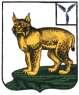 АДМИНИСТРАЦИЯ ТУРКОВСКОГО МУНИЦИПАЛЬНОГО РАЙОНАСАРАТОВСКОЙ ОБЛАСТИПОСТАНОВЛЕНИЕОт 18.12.2015 г. № 448О внесении дополнения в постановление администрации Турковского муниципального района от 21 сентября 2015 года № 329В соответствии с приказом министерства экономического развития и инвестиционной политики Саратовской области от 25 сентября 2013 года № 2839 «О порядке разработки и утверждения схемы нестационарных торговых объектов», Уставом Турковского муниципального района администрации Турковского муниципального района ПОСТАНОВЛЯЕТ:1.Внести дополнение в постановление администрации Турковского муниципального района от 21 сентября 2015 года № 329 «Об утверждении схемы размещения нестационарных торговых объектов на территории Турковского муниципального образования Турковского муниципального района на 2015-2019 годы», дополнив приложение к постановлению пунктом 9 согласно приложению.2.Опубликовать настоящее постановление в официальном информационном бюллетене «Вестник Турковского муниципального района» и разместить на официальном сайте администрации Турковского муниципального района в информационно - телекоммуникационной сети «Интернет».3. Настоящее постановление вступает в силу со дня его подписания.Глава администрациимуниципального района	Д.В. КудряшовПриложение к постановлению администрации муниципального района от 18.12.2015 г. № 448«9В 10-ти метрах юго-АвтолавкаХлеб и8 кв. мС 01 январяРазрешение(+)»западнеехлебобулочныепо 31администрациидома № 22 по ул.изделия,декабряТурковского МРЛесная в д.Чапаевкаколбасные,кондитерские,макаронные,табачныеизделия, крупа,рыба ирыбопродукты,безалкогольныенапитки,фрукты, овощи